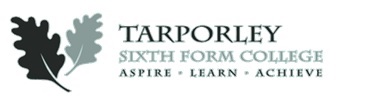 Sixth Form Application 2024GCSEsSubjects you are considering studying at A Level (in order of preference):Below are the provisional option blocks for next year, compiled to accommodate the choices of the vast majority of students. These will be finalised following the submission of applications. Students should consequently put down their preferred subject choices on this application form and although clashes rarely occur, if they do, we will speak to students about their options. Name:Current School:Address:Address:Parent email:Student email:Home Tel:Student Mob:Mob:SubjectTarget GradeOPTION BLOCKS 2024- 2026OPTION BLOCKS 2024- 2026OPTION BLOCKS 2024- 2026OPTION BLOCKS 2024- 2026OPTION BLOCKS 2024- 2026ABCDEMathsFurther MathsGeographyPEArtMathsMusicFrenchHistoryICTPhotographyBusinessMediaPhysicsPsychologyRSSpanishBiologyEconomicsEnglish Lit.English Lang.Theatre StudiesTechnologyTextilesComputingChemistryPsychologySubject1.2.3.4.Student signature:Parent signature:Print name:Print name: